Извещение № 22000078540000000022ОпубликованоВерсия 1. Актуальная, от 04.10.2023Дата создания04.10.2023 15:33 (МСК+5)Дата публикации04.10.2023 16:14 (МСК+5)Дата изменения04.10.2023 16:14 (МСК+5)Основные сведения об извещенииВид торговПродажа (приватизация) государственного и муниципального имущества Федеральный закон от 21.12.2001 N 178-ФЗ Форма проведенияЭлектронный аукционНаименование процедурыпродажа муниципального имущества - самоходные машиныЭлектронная площадкаРТС-тендерОрганизатор торговКод организации2200007854ОКФС14Публично-правовое образованиеМуниципальное образование Куйтунский районПолное наименованиеМУНИЦИПАЛЬНОЕ КАЗЕННОЕ УЧРЕЖДЕНИЕ "КОМИТЕТ ПО УПРАВЛЕНИЮ МУНИЦИПАЛЬНЫМ ИМУЩЕСТВОМ И ГРАДОСТРОИТЕЛЬСТВУ АДМИНИСТРАЦИИ МУНИЦИПАЛЬНОГО ОБРАЗОВАНИЯ КУЙТУНСКИЙ РАЙОН"Сокращенное наименованиеМКУ "КУМИГ ПО КУЙТУНСКОМУ РАЙОНУ"ИНН3814009128КПП381401001ОГРН1053814001790Юридический адрес665302, ОБЛ. ИРКУТСКАЯ,Р-Н Куйтунский,РП. Куйтун,УЛ. КАРЛА МАРКСА д. Д. 18, кв. ОФИС 1Фактический/почтовый адрес665302, ОБЛ. ИРКУТСКАЯ,Р-Н Куйтунский,РП. Куйтун,УЛ. КАРЛА МАРКСА д. Д. 18, кв. ОФИС 1Контактное лицоПытко Юрий МихайловичТелефон83953651973Адрес электронной почтыkumi_kuitun@mail.ruСведения о правообладателе/инициаторе торговОрганизатор торгов является правообладателем имуществаКод организации2200007854ОКФС14Публично-правовое образованиеМуниципальное образование Куйтунский районПолное наименованиеМУНИЦИПАЛЬНОЕ КАЗЕННОЕ УЧРЕЖДЕНИЕ "КОМИТЕТ ПО УПРАВЛЕНИЮ МУНИЦИПАЛЬНЫМ ИМУЩЕСТВОМ И ГРАДОСТРОИТЕЛЬСТВУ АДМИНИСТРАЦИИ МУНИЦИПАЛЬНОГО ОБРАЗОВАНИЯ КУЙТУНСКИЙ РАЙОН"ИНН3814009128КПП381401001ОГРН1053814001790Юридический адрес665302, ОБЛ. ИРКУТСКАЯ,Р-Н Куйтунский,РП. Куйтун,УЛ. КАРЛА МАРКСА д. Д. 18, кв. ОФИС 1Фактический/почтовый адрес665302, ОБЛ. ИРКУТСКАЯ,Р-Н Куйтунский,РП. Куйтун,УЛ. КАРЛА МАРКСА д. Д. 18, кв. ОФИС 1Информация о лотахСВЕРНУТЬ ВСЕ ЛОТЫЛот 1ОпубликованСамоходная машина: наименование и марка машины – трактор ЛТЗ-60АВ; год выпуска – 2001; заводской № машины (рама)-009352 ; двигателя № – 1В0706; коробка передач №1335747; основной ведущий мост (мосты) № 1335747/814236; цвет – красно-черный; вид движителя – колёсныйОсновная информацияОснование (наименование государственного органа, органа местного самоуправления, принявших решение о приватизации и реквизиты решения)Дума муниципального образования Куйтунский районПредмет торгов (наименование лота)Самоходная машина: наименование и марка машины – трактор ЛТЗ-60АВ; год выпуска – 2001; заводской № машины (рама)-009352 ; двигателя № – 1В0706; коробка передач №1335747; основной ведущий мост (мосты) № 1335747/814236; цвет – красно-черный; вид движителя – колёсныйОписание лотаСамоходная машина: наименование и марка машины – трактор ЛТЗ-60АВ; год выпуска – 2001; заводской № машины (рама)-009352 ; двигателя № – 1В0706; коробка передач №1335747; основной ведущий мост (мосты) № 1335747/814236; цвет – красно-черный; вид движителя – колёсныйТехническое состояние транспортного средства не исправно (в разобранном виде, разукомплектованное).Сведения о предыдущих извещениях (сообщениях)02.06.2023 года аукцион по продажи муниципального имущества по Лоту №1 (номер извещения на сайте ГИС Торги 22000078540000000019) признан не состоявшимсяНачальная цена53 000,00 ₽ Шаг аукциона1 590,00 ₽ (3,00 %) Размер задатка5 300,00 ₽ (10,00 %) Реквизиты счета для перечисления задаткаПолучательООО "РТС-тендер" ИНН7710357167 КПП773001001 Наименование банка получателяФилиал "Корпоративный" ПАО "Совкомбанк" Расчетный счет (казначейский счет)40702810512030016362 Лицевой счет— БИК044525360 Корреспондентский счет (ЕКС)30101810445250000360 Назначение платежаВнесение гарантийного обеспечения по Соглашению о внесении гарантийного обеспечения, № аналитического счета _____________. Без НДС. Срок и порядок внесения задаткап. 10 информационного сообщения Субъект местонахождения имуществаИркутская областьМестонахождение имуществаобл Иркутская, м.р-н Куйтунский, с.п. Иркутское, п Харик, ул Ленина, дом 14Категория объектаИной транспортФорма собственностиМуниципальная собственностьПорядок ознакомления с имуществом, иной информациейп. 16 информационного сообщения Обременения, ограниченияп. 26 информационного сообщения Срок заключения договораВ течение 5 рабочих дней, с даты подведения итогов аукциона, с победителем заключается договор купли-продажи ХарактеристикиПробег- Изображения лота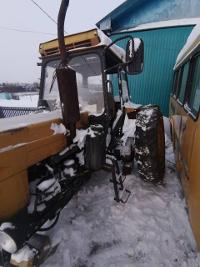 Документы лотаФОТО.pdf1.75 Мб04.10.2023ИноеАкт технического состояния 14.06.2023.pdf396.20 Кб04.10.2023ИноеРешение думы 296 от 21.02.2023.pdf808.67 Кб04.10.2023Решение об условиях приватизацииПаспорт, свидетельство.pdf1.59 Мб04.10.2023ИноеФОТО.zip130.99 Кб04.10.2023ИноеТребования к заявкамТребования к участникамп. п. 13, 18 информационного соообщения Перечень документовп. 14 информационного сообщения Требования к документамп. 14 информационного сообщения Ограничения участия отдельных категорий физ. и юр. лицп. 18 информационного сообщения Условия проведения процедурыДата и время начала подачи заявок05.10.2023 09:00 (МСК+5)Дата и время окончания подачи заявок31.10.2023 00:00 (МСК+5)Порядок подачи заявокп. 13 информационного сообщенияДата рассмотрения заявок01.11.2023Дата и время начала проведения аукциона03.11.2023 11:00 (МСК+5)Порядок определения победителейПобедителем признается участник, предложивший наиболее высокую цену имущества Место и срок подведения итоговАукцион в электронной форме состоится 03.11.2023г. в 11 час. 00 мин. по местному времени. Место проведения электронного аукциона: электронная площадка: Общество с ограниченной ответственностью «РТС-тендер» (ООО «РТС-тендер») (https://www. rts-tender.ru/) Документы извещенияРаспоряжение о проведении аукциона 04.10.2023 №38.doc73.50 Кб04.10.2023Документация аукционаИнформационное сообщение о проведении продажи 04.10.2023.docx74.69 Кб04.10.2023Извещениепроект договора.docx26.95 Кб04.10.2023Проект договораФорма заявки.docx44.63 Кб04.10.2023Форма заявки